How the Sun Works – Unit AssessmentName: 									 Hour		Date: 				
Date Packet is due:  			  Why late? 							Score: 		
			Day of Week       Date 				If your project was late, describe why		Overview: You will be demonstrating your capacity to address the driving questions from this unit through a group presentation. Main QuestionsHow can the sun burn for billions of years without ‘running out of fuel’? How does the sun’s size, temperature, and other factors enable the processes that result in the release of large amounts of energy?How could we possibly know anything about the sun without the ability to take any direct measurements? 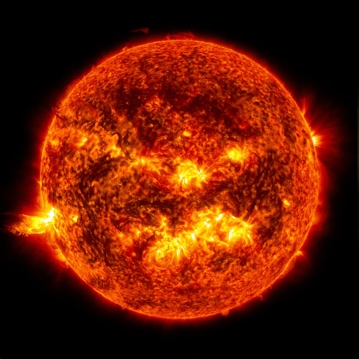 Weekly SchedulePart 1: IntroductionIntro to the Sun Unit ProjectReview of Key ConceptsPart 2: Work TimeTime allotted for completing the project.Part 3: Peer ReviewAcquiring peer feedback on your first draftPart 4: Final PreparationDetermining specifics about your presentation.Part 5: Presentation Presenting your work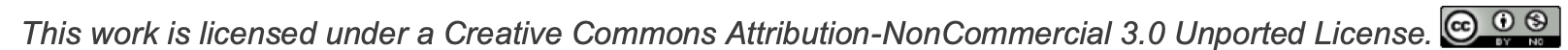 Part 1: Introduction to the ProjectIntroduction: In this project, you will work in groups of 3-4 to develop a presentation describing how the sun is able to ‘burn’ continuously for billions of years, and how scientists determined this. You should use a presentation program (such as Microsoft PowerPoint or Google Slides) to address each item below. Begin by reviewing each of the following concepts. Rank each from 1 (unsure) to 3 (confident) based on your ability. Week 1 – Matter & EnergyWhat is the difference between matter and energy?How are the following different from each other? Atoms, mass, elements, moleculesBoth ethanol and water are clear liquids. Why does ethanol burn but water does not?What happens to the matter and energy in a substance when that substance is combusted? Week 2 – What’s inside the sun?What are three kinds of radiation? Summarize each.What determines whether electromagnetic radiation exists as radio waves, light, X-rays, etc.?What is spectroscopy? What is a spectral signature? What is the difference between an absorption line and an emission line? What are the parts of an atom? How do these relate to the spectral signatures we can observe?Why do different substances have different spectral signatures? In your response, be sure to address the following: electron, higher orbit, lower orbit, photon, wavelength.What is the sun made from? How do we know this?Week 3 - How can we measure the sun?What is a parallax? What is a non-astronomical example of a parallax?What is the ‘transit of Venus’? How could this astronomical event be used to determine the distance between the earth and the sun?What is an astronomical unit (AU)? How can the value of an AU be used to measure the size of the sun?What is a blackbody? How can a blackbody radiation curve be used to determine the temperature of the surface of the sun or any star?How can we measure the distance to the sun? How can we measure the size of the sun?Week 4 - Where does the sun’s energy come from?What is the relationship between pressure and temperature in a gas?What does E = mc2 mean? Explain each symbol and summarize what this formula indicates (and how).Summarize the findings of Einstein, Aston, and Perrin. Then explain how Eddington used the collective findings of Einstein, Aston, and Perrin to develop an evidence-based argument for how the sun functions.What is the Coulomb Barrier? How does it relate to both nuclear fusion & the function of the sun?Summarize each step of the proton-proton chain, and explain how this results in the conversion of matter into energy.In space, some balls of helium and hydrogen form planets (like Saturn). Some form stars (like our sun). And some are unstable and explode. What determines which outcome occurs and why?How does the sun produce vast amounts of heat and light for billions of years?Part 2: Work Time  Introduction & Directions: Use this time to complete your group presentation. Remember that you’re not doneuntil your group is completely finished. If you finish your portion of the presentation, help other group memberscomplete their portion, check the presentation for errors, or add additional components to your presentation toimprove its professionalism and appeal.
Part 3: Peer ReviewOverview: You will be critiquing another group’s presentation. For each of the items on the previous page, provide a score based on their work. Use the rubric below to determine if each item should receive +, ✓, or -. An item needs a “+ “for all the criteria above to receive an overall “plus” score. For example, if you notice a particular item has a spelling error, is missing a key consideration, or could be delivered in a more appealing manner, that item should receive a ✓ or -. A + is reserved for items that could not be reasonably improved.Part 4: Final Preparation  Overview: Use this time to make corrections and improvements based on your peer review. You should also prepare your speaking notes and determine who is primarily responsible for each section. Note that your instructor may assign a group to present only on a specific topic or on specific questions; if so, your group should be prepared to discuss each item as a group. Remember - if only one person from your group delivers the entire presentation, you would not score as well based on the rubric below compared to a group where everyone presents. Use the space below to prepare notes and/or make plans for how you will present. Be sure to consult the attached rubric to ensure your performance meets all expectations. 
Part 5: Presentation & Project Rubric  Please provide your names below and give to your instructor when you present. Names: 			Grading: Your grade for both the project and the presentation will be determined using the following:Remember – use the resources provided to you to make sure you are not missing any items. Your presentation should demonstrate your comprehension - i.e., don’t just read off a document – clearly demonstrate that you understand the core concepts related to this project and can discuss these ideas in your own words.  Feedback & Comments: ItemPlus (100%)Check (70-90%)Redo (0%)Accuracy – Are all components factually correct? This presentation is 100% factually accurate without any errors or omissions.Overall, the presentation was mostly factually accurate.Students are still making progress towards a final draft.Thoroughness – Did you address all aspects?Addresses all information needed for each objective. Almost all required information was included for each objective. Students are still making progress towards a final draft.Professionalism – Does this look like the work of professionals? This presentation reflects the work of a group of adult professionals. This is acceptable work for high school students. Students are still making progress towards a final draft. Comprehension – Do you have a strong grasp of this content?Provided complete, accurate, and precise responses to each question without assistance.Help was needed on at least one occasion to provide complete, accurate, and precise responses to questions.Help was repeatedly needed to provide complete, accurate, and precise responses to questions.Effort – How much work went into this presentation?Effort exceeds what would be expected of a high school student. Effort is acceptable for a high school student. Students are still making progress towards a final draft.ItemPlus (100%)Check (70-90%)Redo (0%)Accuracy – Are all components factually correct? This presentation is 100% factually accurate without any errors or omissions.Overall, the presentation was mostly factually accurate.Students are still making progress towards a final draft.Thoroughness – Did you address all aspects?Addresses all information needed for each objective. Almost all required information was included for each objective. Students are still making progress towards a final draft.Professionalism – Does this look like the work of professionals? This presentation reflects the work of a group of adult professionals. This is acceptable work for high school students. Students are still making progress towards a final draft. Group Involvement – Was everyone involved? Every member was involved with the development of the presentation as well as its delivery. Most of the time, all group members were fully involved in the development and delivery of this presentation. A portion of the group was fully involved in this project.Effort – How much work went into this presentation?Effort exceeds what would be expected of a high school student. Effort is acceptable for a high school student. Students are still making progress towards a final draft.Comprehension – Do you have a strong grasp of this content?Provided complete, accurate, and precise responses to each question without assistance.Help was needed on at least one occasion to provide complete, accurate, and precise responses to questions.Help was repeatedly needed to provide complete, accurate, and precise responses to questions.